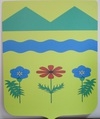 АДМИНИСТРАЦИЯ ПОДГОРНОСИНЮХИНСКОГО СЕЛЬСКОГО ПОСЕЛЕНИЯ ОТРАДНЕНСКОГО РАЙОНАПОСТАНОВЛЕНИЕОт   20.12.2021                                                                                              № 112ст-ца Подгорная СинюхаО признании утратившим силу  постановления администрации Подгорносинюхинского сельского поселения Отрадненского района от 29 декабря 2017 года № 59 «Об утверждении положения о муниципальной службе в Подгорносинюхинском сельском поселении Отрадненского района»В целях приведения в соответствие с действующим законодательством Положения о муниципальной службе в Подгорносинюхинском  сельском поселении Отрадненского района  п о с т а н о в л я ю:1. Признать утратившим силу  постановление администрации Подгорносинюхинского сельского поселения Отрадненского района от  29 декабря 2017 года № 59 «Об утверждении положения о муниципальной службе в Подгорносинюхинском сельском поселении Отрадненского района». 2. Общему отделу администрации Подгорносинюхинского сельского поселения Отрадненского района (Науменко) обеспечить официальное опубликование (обнародование) настоящего постановления в установленном порядке.3. Постановление вступает в силу со дня его официального опубликования (обнародования).Глава Подгорносинюхинского сельского поселения Отрадненского района                          		    А.А. КособоковПроект подготовлен и внесен:Начальник общего отдела						      А.Н.Науменко 